Уважаемые коллеги!Совет Союза Финансистов России доводит до вашего сведения, что 27 апреля 2017 года в 10 часов пройдут Пятые «Васильевские чтения» - ежегодный форум «Общественные финансы: наука и практика», которые состоятся по адресу: Москва, Малый Златоустинский пер., д. 7, стр. 1, этаж 5, актовый зал (Финансовый университет при Правительстве Российской Федерации).Организаторами мероприятия выступают: журнал «Бюджет», Союз Финансистов России, Научно-исследовательский финансовый институт Минфина России, Финансовый университет при Правительстве РФ.В этом году тема дискуссии — «Повышение эффективности управления общественными финансами и задачи бюджетных реформ».Традиционно форум собирает экспертов, теоретиков и практиков государственных финансов. Ожидается, что на пленарном заседании выступят заместитель председателя Совета Федерации Е. В. Бушмин, заместитель председателя комитета Совета Федерации по бюджету и финансовым рынкам Е. А. Перминова, заместитель председателя комитета Госдумы по бюджету и налогам Н. С. Максимова, ректор Финансового университета при Правительстве РФ М. А. Эскиндаров.Министерство финансов РФ на пленарной сессии представят заместитель министра А. М. Лавров, директор Департамента правового регулирования бюджетных отношений Т. В. Саакян, директор Департамента межбюджетных отношений Л. А. Ерошкина. От Федерального казначейства России ожидается выступление заместителя руководителя  С. Е. Прокофьева. Также на пленарной сессии выступит М. Л. Ермолович, первый заместитель министра финансов Республики Беларусь.Помимо пленарного заседания в рамках Васильевских чтений планируется проведение двух секций. Первая будет посвящена новым полномочиям финансовых контролеров. Ожидается, что на ней выступят заместитель руководителя Федерального казначейства России  А. Ю. Демидов и заместитель директора Департамента бюджетной методологии Минфина С. С. Бычков. Также запланированы выступления представителей Главного контрольного управления Москвы и кафедры Государственного финансового контроля Московского финансово-юридического университета.На заседании второй секции будут рассмотрены перспективы развития межбюджетных отношений. Среди докладчиков: заместитель директора Департамента межбюджетных отношений Минфина РФ Д. С. Хворостухина, директор Института реформирования общественных финансов В. В. Климанов, первый заместитель руководителя Аналитического центра при Правительстве России В. В. Онищенко, генеральный директор компании «Центр исследования бюджетных отношений» А. С. Бараховский. Кроме того, на секции ожидаются выступления представителей финансовых органов регионов.Уважаемые коллеги, приглашаем вас принять участие в Пятых «Васильевских чтениях» - ежегодном форуме «Общественные финансы: наука и практика» и зарегистрироваться до 24 апреля на сайте журнала «Бюджет».Куратор форума: Насибова Гюльнара Садыховна, тел.: 8 (495) 632-23-22, доб. 132, chteniya@bujet.ruот «04» апреля 2017 г. № 285/17Руководителям финансовых органов субъектов Российской Федерации, муниципальных образований, руководителям организаций – членам Союза Финансистов РоссииПредседатель СоветаСоюза Финансистов России, заместитель председателя КомитетаГД РФ по бюджету и налогамН.С. МаксимоваРуководитель объединенной редакции ИД «Бюджет»                                                           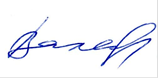 В.Д. Дзгоев